2022年贵阳市青少年科技创新大赛中学生科技创新成果竞赛申报书作品名称：                                             申 报 者：                                            所在学校：                                               指导教师：                                               (重要提示：以上信息请申报者认真核实， 如获奖， 证书以此为准)学科分类：□数学(MA)□物理与天文学(PA)□化学(CH)□生命科学(LS)作品分类： □ A类申报类别：□ 个人作品□ 初中作品　　　　□计算机科学与信息技术(CS)□工程学(EN)□环境科学(ES)□行为和社会科学(SO)□ B类□ 集体作品□ 高中作品全国青少年科技创新大赛组织委员会制A、申报者与指导教师情况说明： 个人作品只填第一申报者情况，集体作品须填写每位申报者情况B、作品情况C、作品申报材料D、申报者确认事宜E、资格确认第 一 申 报 者姓  名姓  名性别民族民族出生日期申报者    1寸免冠彩色近照申报者    1寸免冠彩色近照第 一 申 报 者身份证号码身份证号码申报者    1寸免冠彩色近照申报者    1寸免冠彩色近照第 一 申 报 者现学历类别现学历类别□初中    □高中□初中    □高中□初中    □高中□初中    □高中□初中    □高中□初中    □高中□初中    □高中□初中    □高中□初中    □高中年  级申报者    1寸免冠彩色近照申报者    1寸免冠彩色近照第 一 申 报 者学校全名学校全名学校电话申报者    1寸免冠彩色近照申报者    1寸免冠彩色近照第 一 申 报 者学校地址学校地址邮  编申报者    1寸免冠彩色近照申报者    1寸免冠彩色近照第 一 申 报 者家庭住址家庭住址家庭电话申报者    1寸免冠彩色近照申报者    1寸免冠彩色近照第 一 申 报 者父亲姓名父亲姓名工作单位工作单位学历学历□高中及以下 □专科 □本科 □研究生及以上□高中及以下 □专科 □本科 □研究生及以上第 一 申 报 者父亲姓名父亲姓名职务(或职称)职务(或职称)学历学历□高中及以下 □专科 □本科 □研究生及以上□高中及以下 □专科 □本科 □研究生及以上第 一 申 报 者母亲姓名母亲姓名工作单位工作单位学历学历□高中及以下 □专科 □本科 □研究生及以上□高中及以下 □专科 □本科 □研究生及以上第 一 申 报 者母亲姓名母亲姓名职务(或职称)职务(或职称)学历学历□高中及以下 □专科 □本科 □研究生及以上□高中及以下 □专科 □本科 □研究生及以上署 名 申 报 者姓  名姓  名性别民族民族出生日期申报者    1寸免冠彩色近照申报者    1寸免冠彩色近照署 名 申 报 者身份证号码身份证号码申报者    1寸免冠彩色近照申报者    1寸免冠彩色近照署 名 申 报 者现学历类别现学历类别□初中     □高中□初中     □高中□初中     □高中□初中     □高中□初中     □高中□初中     □高中□初中     □高中□初中     □高中□初中     □高中年  级申报者    1寸免冠彩色近照申报者    1寸免冠彩色近照署 名 申 报 者学校全名学校全名学校电话申报者    1寸免冠彩色近照申报者    1寸免冠彩色近照署 名 申 报 者学校地址学校地址邮  编申报者    1寸免冠彩色近照申报者    1寸免冠彩色近照署 名 申 报 者家庭住址家庭住址家庭电话申报者    1寸免冠彩色近照申报者    1寸免冠彩色近照署 名 申 报 者父亲姓名父亲姓名工作单位工作单位学历学历□高中及以下 □专科 □本科 □研究生及以上□高中及以下 □专科 □本科 □研究生及以上署 名 申 报 者父亲姓名父亲姓名职务(或职称)职务(或职称)学历学历□高中及以下 □专科 □本科 □研究生及以上□高中及以下 □专科 □本科 □研究生及以上署 名 申 报 者母亲姓名母亲姓名工作单位工作单位学历学历□高中及以下 □专科 □本科 □研究生及以上□高中及以下 □专科 □本科 □研究生及以上署 名 申 报 者母亲姓名母亲姓名职务(或职称)职务(或职称)学历学历□高中及以下 □专科 □本科 □研究生及以上□高中及以下 □专科 □本科 □研究生及以上署 名 申 报 者姓  名姓  名性别民族民族出生日期申报者    1寸免冠彩色近照申报者    1寸免冠彩色近照署 名 申 报 者身份证号码身份证号码申报者    1寸免冠彩色近照申报者    1寸免冠彩色近照署 名 申 报 者现学历类别现学历类别□初中     □高中□初中     □高中□初中     □高中□初中     □高中□初中     □高中□初中     □高中□初中     □高中□初中     □高中□初中     □高中年  级申报者    1寸免冠彩色近照申报者    1寸免冠彩色近照署 名 申 报 者学校全名学校全名学校电话申报者    1寸免冠彩色近照申报者    1寸免冠彩色近照署 名 申 报 者学校地址学校地址邮  编申报者    1寸免冠彩色近照申报者    1寸免冠彩色近照署 名 申 报 者家庭住址家庭住址家庭电话申报者    1寸免冠彩色近照申报者    1寸免冠彩色近照署 名 申 报 者父亲姓名父亲姓名工作单位工作单位工作单位学历学历□高中及以下 □专科 □本科 □研究生及以上□高中及以下 □专科 □本科 □研究生及以上署 名 申 报 者父亲姓名父亲姓名职务(或职称)职务(或职称)职务(或职称)学历学历□高中及以下 □专科 □本科 □研究生及以上□高中及以下 □专科 □本科 □研究生及以上署 名 申 报 者母亲姓名母亲姓名工作单位工作单位工作单位学历学历□高中及以下 □专科 □本科 □研究生及以上□高中及以下 □专科 □本科 □研究生及以上署 名 申 报 者母亲姓名母亲姓名职务(或职称)职务(或职称)职务(或职称)学历学历□高中及以下 □专科 □本科 □研究生及以上□高中及以下 □专科 □本科 □研究生及以上指 导 教 师姓 名性别性别年龄工  作  单  位工  作  单  位工  作  单  位工  作  单  位工  作  单  位工  作  单  位职务(或职称)职务(或职称)专业领域专业领域联系电话联系电话申报者亲属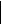 指 导 教 师指 导 教 师指 导 教 师作品研究时间作品研究时间开始时间        年    月    日            完成时间         年    月    日专利申请号及专利号专利申请号及专利号申请号                 申请人姓名            申请日期      年   月   日专利号                                         批准日期      年   月   日论文登载报刊 和发表日期论文登载报刊 和发表日期论文登载报刊名称                              发表日期      年   月   日该作品参加 其他赛事及 获奖情况该作品参加 其他赛事及 获奖情况赛事名称                                  获奖情况                      作  品 简 介说明： 作品简介包括： 1.创意来源 2.研究内容 3.创新点 ( 限 400 字以内)说明： 作品简介包括： 1.创意来源 2.研究内容 3.创新点 ( 限 400 字以内)1．作品研究报告2. 作品查新报告3．作品附件①作品研究原始资料②辅助图片③视频资料(入围终评的作品， 需在终评现场向评委提供清单中列出的所有附件材料。)4. 诚信承诺书5. 证明材料(依托专业机构或实验室开展的研究须提供该机构或实验室主管部门/单位的许可依据；涉及医疗保健 用品、动植物新品种、国家保护的动植物等内容的项目须提供有关部门的证明材料)我(们)确认已认真阅读并遵守竞赛规则。我(们)确认所有申报资料属实。我(们) 授权组委会无偿合理使用相关申报材料及本人参赛期间的影像资料(包括公开宣传、出版 等)。同时本人亦享有公开发表该作品资料的权利。我(们) 完全服从大赛组委会的各项规定和决议， 承诺内容如有不实之处本人愿承担一切相关责任。我(们)确认已认真阅读并遵守竞赛规则。我(们)确认所有申报资料属实。我(们) 授权组委会无偿合理使用相关申报材料及本人参赛期间的影像资料(包括公开宣传、出版 等)。同时本人亦享有公开发表该作品资料的权利。我(们) 完全服从大赛组委会的各项规定和决议， 承诺内容如有不实之处本人愿承担一切相关责任。申报者签名：监护人签名：年   月   日                      年   月   日年   月   日                      年   月   日说明： 申报者须同意并且遵守以上要求， 所有申报者及其监护人须签名确认才能参赛。说明： 申报者须同意并且遵守以上要求， 所有申报者及其监护人须签名确认才能参赛。1．上述申报者均为在校中学生(含中等职业学校学生)。2．本作品由申报者于本年度7月1日前两年内独立 (含在指导教师指导下)完成。3．本作品申报的各项信息和资料真实可靠。1．上述申报者均为在校中学生(含中等职业学校学生)。2．本作品由申报者于本年度7月1日前两年内独立 (含在指导教师指导下)完成。3．本作品申报的各项信息和资料真实可靠。指导教师(或班主任)签名：(学校盖章)学校校长(负责人) 签名：年     月     日